EOP Portland Quarterly Reporting Guidance PY 23I-Trac ReportsEnrolment CapacityPart 1: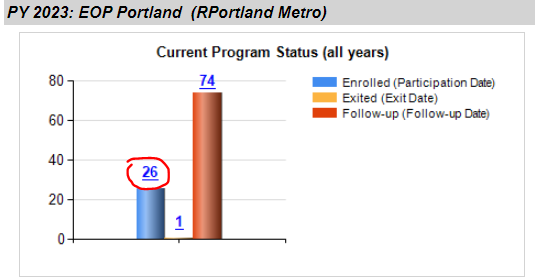 Add part Two: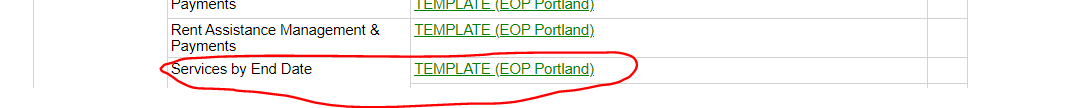 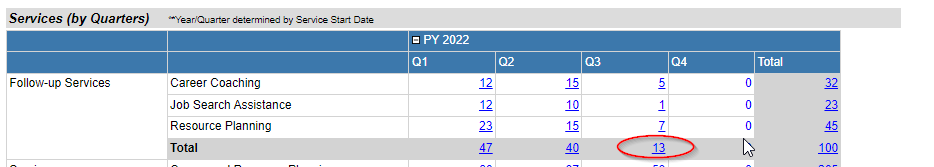 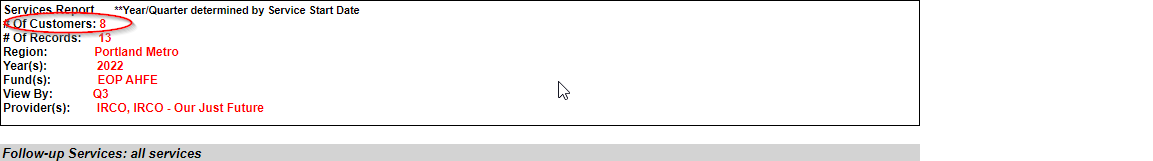 Capacity=26+8=34Success Measures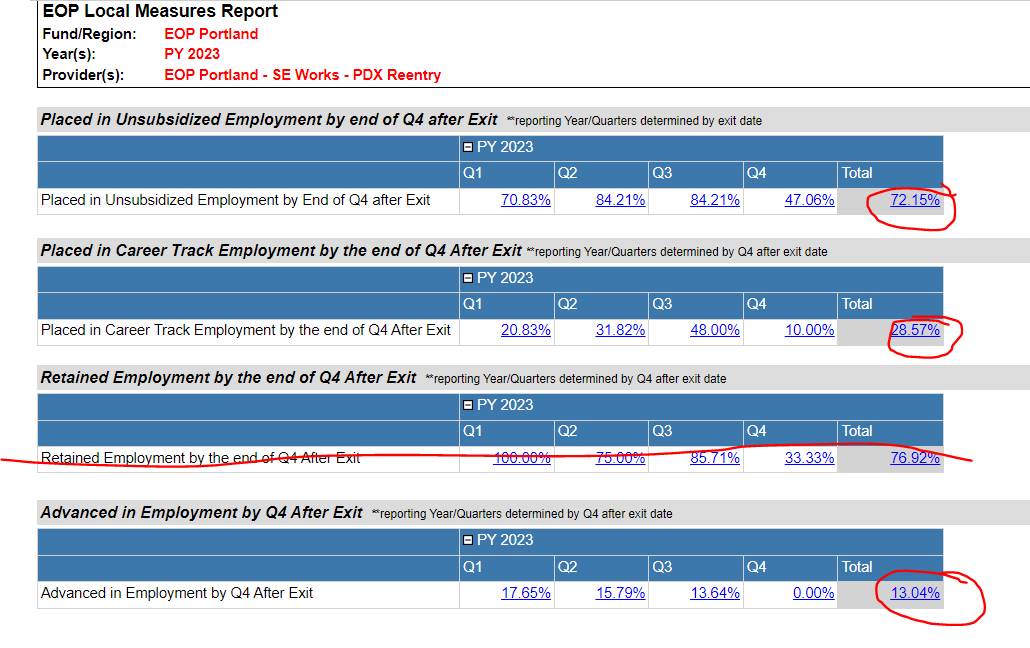 Employment Rate in Quarter 2/4 following the exit into Follow- Up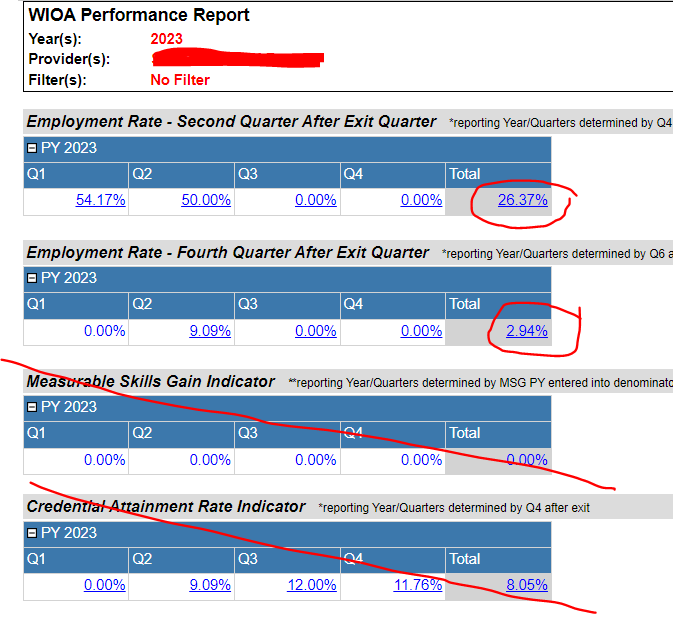 Training Starts and Completions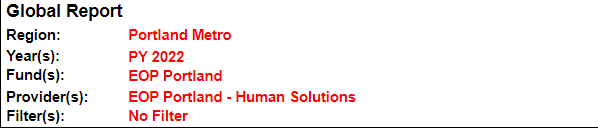 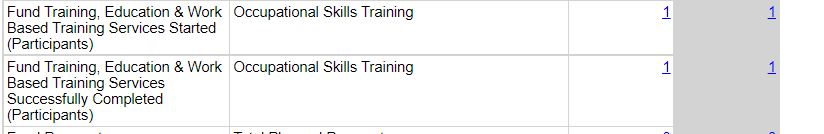 People of Color served during Quarter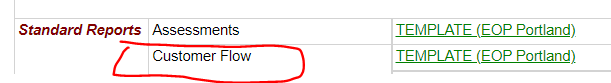 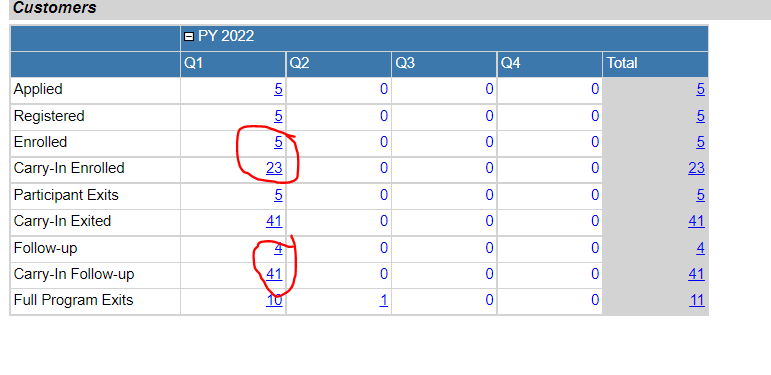 Denominator: 5+23+4+41= 73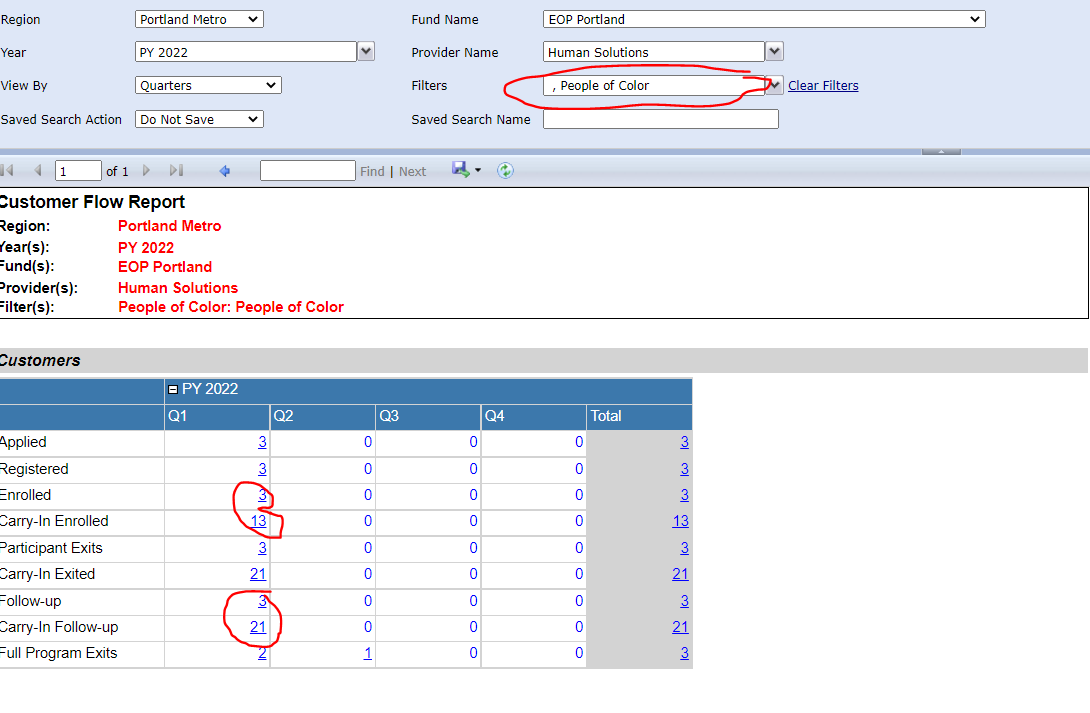 Numerator: 3+13+3+21=40% of People of Color served 40/73=.54   54%Number of Exits and Full Program Exits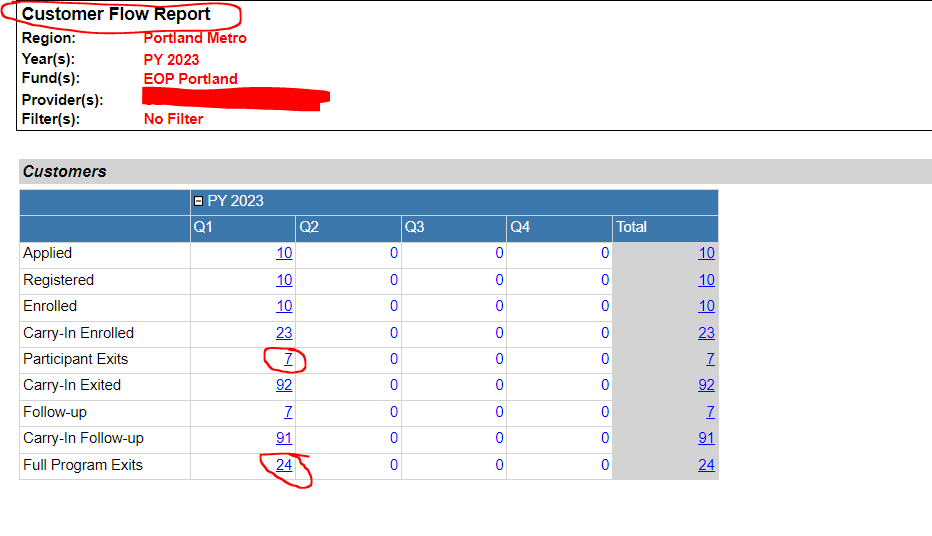 Reporting ElementDefinition and MethodologyHow to Pull the DataEnrollmentEnrollmentEnrollmentEnrollment Capacity= Intensive phase participants + actively engaged (receiving follow up services in the last 3 months) Retention and Advancement phase participantsIntensive phase participantsI-Trac Dashboard Reports (all the way down below standard reports)Choose Current Program YearFilters- NONECurrent Program Status Use the number of EnrolledEnrollment Capacity= Intensive phase participants + actively engaged (receiving follow up services in the last 3 months) Retention and Advancement phase participantsActively engaged Retention and Advancement phase participantsI-Trac Standard Reports: Services by Start Date Choose Current Program YearFilters- NONESelect the total of follow- up services for the current quarterUse # of Customers above the customer listSuccess Measures Success Measures Success Measures Attainment of Unsubsidized EmploymentDenominator: All exited participants that were not employed at registration. Numerator: The participants employed by the end of Q4 following the exit date.I-Trac Standard Reports: Local Measures Choose Current Program YearFilters- NONEReport TotalAttainment of Career Track EmploymentDenominator: All exited participants. Numerator: The participants that are employed by the end of Q4 following the exit date in a position that aligns with the Career Track Employment goal identified in their Career Plan.I-Trac Standard Reports: Local Measures Choose Current Program YearFilters- NONEReport TotalEmployment Rate in Q2 following the Exit to Follow-Up DateDenominator: All exited participants enrolled.Numerator: Number employed in Q2 after Exit to Follow-UpI-Trac Standard Reports: WIOA Performance Choose Current Program YearFilters= NONEReport TotalEmployment Rate in Q4 following the Exit to Follow-Up DateDenominator: All exited participants enrolled.Numerator: Number employed in Q4 after Exit to Follow-UpI-Trac Standard Reports: WIOA Performance Choose Current Program YearFilters= NONEReport TotalAdvancement in employment as demonstrated by gain in earnings, wage or benefits.Denominator: All participants that were employed at enrollment or who are in the Unsubsidized or Career Track Employment numerator. Numerator: The participants that have at least one advancement (defined below) in employment by the end of Q4 following the exit date. Advancement Definition: An increase in wage, hours worked, or availability of benefits. The base from which advancement is calculated is the employment elements at enrollment or employment elements with the job secured during program engagement. The benefit start date is not considered an advancement if a position is offered and accepted that includes a benefit package, but the benefits do not become effective immediately (i.e., probationary period completed, 30-day grace period, etc.).I-Trac Standard Reports: Local MeasuresChoose Current Program YearFilters- NONEReport TotalTraining Starts# of participants who started training this quarterI-Trac Standard Reports: GlobalChoose Current Program YearFilters- NONEReport Total YTDTraining Completions# of participants who completed training this quarterI-Trac Standard Reports: GlobalChoose Current Program YearFilters- NONEReport Total YTDNumber of Exits (into Follow up)I-Trac Standard Reports: Customer Flow Choose Current Program YearFilters- NONEReport Total YTD for Exit lineNumber of Full Program ExitsI-Trac Standard Reports: Customer Flow Choose Current Program YearFilters- NONEReport Total YTD for Full Program Exit  lineParticipant Demographic PlanParticipant Demographic PlanParticipant Demographic PlanParticipants served who are people of colorDenominator: Enrolled+ Carry-in Enrolled+ Follow up+ carry-in Follow upNumerator: Enrolled+ Carry-in Enrolled+ Follow up+ carry-in Follow up (with people of Color filter applied)I-Trac Standard Reports: Customer FlowChoose Current Program YearFilters- People of Color